新 书 推 荐中文书名：《穿山甲的复仇》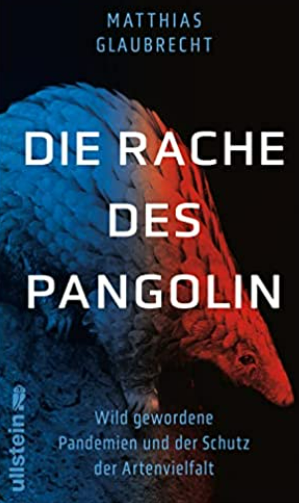 英文书名：The Revenge of the Pangolin德文书名：Die Rache des Pangolin作    者：Matthias Glaubrecht出 版 社：Ullstein   代理公司：ANA/ Susan Xia 	页    数：336页出版时间：2022年11月代理地区：中国大陆、台湾审读资料：电子稿类    型：环保内容简介：新冠疫情提供了一节实时进化生物学课，它说明了病毒如何始终影响人类及其历史，以及我们人类世如何为流行病创造条件。在世界各地，从穿山甲到火鸡，从蝙蝠到牛，动物身上隐藏着无数病原体，这些病原体也会感染给人类。我们这个全球化、人口日益密集的世界，有可能很快出现更危险的流行病。因为荒野正在被破坏，大片森林正在被砍伐，新的疾病正在通过狩猎和偷猎、全球贸易和走私以及畜牧业向我们蔓延。因此，我们的注意力不能仅仅集中在争夺新疫苗上；相反，必须紧迫地致力于保护自然和生物多样性。现在是了解未来流行病和结束我们对自然的战争的时候了。作者简介：马蒂亚斯·格劳博雷希特（Matthias Glaubrecht）是汉堡大学自然科学中心的进化生物学家和生物多样性学教授。他为报纸和杂志撰写文章，出版过几部著作，最近的一部是《进化的终结》 (The End of Evolution)。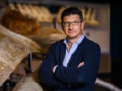 谢谢您的阅读！请将反馈信息发至：夏蕊（Susan Xia）安德鲁·纳伯格联合国际有限公司北京代表处北京市海淀区中关村大街甲59号中国人民大学文化大厦1705室邮编：100872电话：13581679124传真：010-82504200Email：susan@nurnberg.com.cn 网址：http://www.nurnberg.com.cn
微博：http://weibo.com/nurnberg豆瓣小站：http://site.douban.com/110577/